Het milieu= alles van de omgeving samen.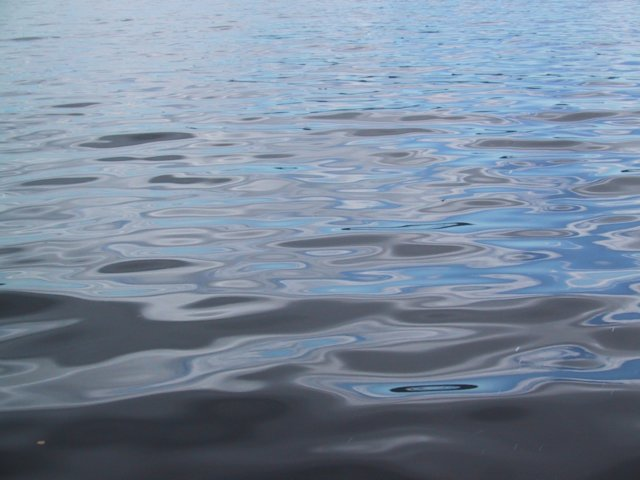 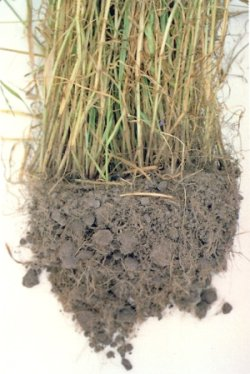 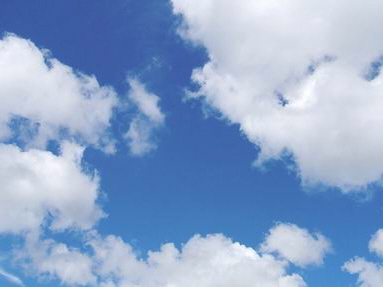 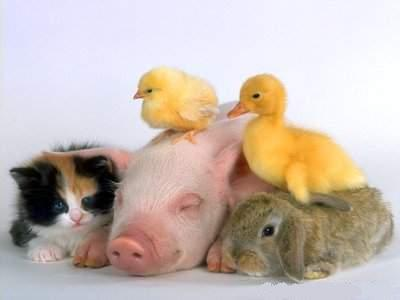 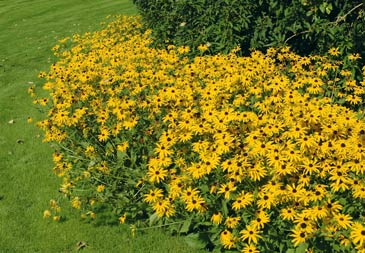 